Дистанционный урок по основам предпринимательской деятельности № 7Согласно КТП для обучающихся 3  курсаТема  урока: Физические и юридические лица.     Цели занятия: Изучение основных понятий, ознакомление с основным перечнем документов для физических и юридических лиц.Конспект урока	Физические лица – это правоспособные и дееспособные граждане.Они могут:· иметь имущество на правах собственности;· наследовать и завещать имущество;· заниматься предпринимательской и иной, не запрещенной законом деятельностью;· создавать юридические лица (самостоятельно и совместно с другими физическими и юридическими лицами);· совершать не противоречащие закону сделки;· нести имущественную и другую ответственность за свою деятельность.Физическое лицо, действуя на свой страх и риск, пуская свои средства в оборот, выступает как индивидуальный предприниматель.Объединение капиталов физических лиц для достижения общих целей, путем предпринимательской деятельности, юридически и организационно оформленное, придает им статус юридического лица.	Юридическое лицо – это организация, которая имеет в собственности, хозяйственном ведении или оперативном управлении обособленное имущество и отвечает по своим обязательствам этим имуществом, может от своего имени приобретать и осуществлять имущественные и личные неимущественные права, исполнять обязанности, быть истцом и ответчиком в суде.Ст. 48 ГК РФЮридическое лицо характеризуют следующие моменты:· фирменное наименование;· регистрация в государственном реестре юридических лиц;· гражданские права (соответствующие целям деятельности, декларированным в учредительных документах) и ответственность по своим обязательствам;· наличие специального разрешения (лицензии) для осуществления отдельных видов деятельности;· определенная организационная структура;· самостоятельный баланс;· юридический адрес;· печать и счет в банке.	Юридическое лицо подлежит государственной регистрации. Данные государственной регистрации, в том числе фирменное наименование, включаются в единый государственный реестр юридических лиц, открытый для всеобщего ознакомления. Юридическое лицо считается созданным с момента его государственной регистрации.	Основанием для деятельности юридического лица являются устав, учредительный договор и выписка из реестра о регистрации. Содержание этих документов будет рассмотрено далее. Устав является документом, который часто приходится показывать вовне. По этим соображениям с учетом необходимости в отдельных случаях сохранения  конфиденциальности в отношении участников общества, имена участников в уставе можно не указывать, тем более что они указаны в учредительном договоре.	На территории РФ существуют особые виды деятельности, которые требуют лицензирования. Федеральным законом РФ установлен перечень видов деятельности, на осуществление которых требуются лицензии органов, а также указаны органы, уполномоченные на ведение лицензионной деятельности. Поскольку перечень содержит более 200 наименований, рекомендуется самостоятельно ознакомится с этим перечнем деятельности. Виды деятельности, которые требуют лицензирования:· производство и распространение пиротехнических изделий;· производство драгоценных металлов, ювелирных изделий, содержащих драгоценные металлы и драгоценные камни;· переработка нефти и транспортировка, хранение продуктов ее переработки;· деятельность по проектированию зданий и строительству;· деятельность по производству пищевых продуктов из зерна;· фармацевтическая деятельность;· изготовление наркотических веществ, хранение, реализация, приобретение их;· реализация предметов антиквариата;· деятельность по производству и розливу минеральной и природной питьевой воды, оптовая реализация и т.д.В законе установлено, что к лицензируемым относятся виды деятельности, осуществление которых может повлечь за собой нанесение ущерба правам, законным интересам, нравственности и здоровью граждан, обороне страны и безопасности государства и регулирование которых не может осуществляться иными методами, кроме как лицензированием.Кроме того, деятельность, подлежащая лицензированию, может регулироваться иными и нормативными актами. Например, медицинская деятельность.Отдельные виды деятельности (например, производство, хранение и продажа алкогольной продукции или производство и оптовая продажа табачных изделий) регулируются и иными законодательными актами.Для получения лицензии ее соискатель (юридическое лицо, индивидуальный предприниматель) должен представить в лицензирующий орган следующие документы:1) заявление о выдаче лицензии с указанием: · для юридического лица — наименования и организационно-правовой формы юридического лица, места его нахождения, наименования банка и номера расчетного счета; · для индивидуального предпринимателя — фамилии, имени, отчества, данных документа, удостоверяющего личность гражданина; · лицензируемого вида деятельности, который юридическое лицо или индивидуальный предприниматель намерены осуществлять, и срока, в течение которого будет осуществляться указанный вид деятельности;2) копии учредительных документов и копию свидетельства о государственной регистрации лицензиата в качестве юридического лица (в случае если копия не заверена нотариусом, необходимо предъявить оригиналы) — для юридических лиц;1) копию свидетельства о государственной регистрации гражданина в качестве индивидуального предпринимателя (в случае если копия не заверена нотариусом, необходимо предъявить оригинал) — для индивидуальных предпринимателей;2) справку о постановке лицензиата (юридического лица, индивидуального предпринимателя) на учет в налоговом органе; 3) документ, подтверждающий внесение соискателем лицензии платы за рассмотрение лицензирующим органом заявления соискателя лицензии. 
Максимальный размер такой платы не может превышать трехкратного минимального размера оплаты труда, действующего на момент рассмотрения заявления. Суммы платы за рассмотрение заявлений соискателей лицензий направляются в соответствующий бюджет.4) документ, подтверждающий внесение лицензионного сбора за выдачу лицензии (не превышающего десяти минимальных размеров оплаты труда).Юридическое лицо может иметь:· представительства;· филиалы.Представительством является обособленное подразделение юридического лица, расположенное вне места его нахождения, которое представляет интересы юридического лица и осуществляет его защиту.Филиалом является обособленное подразделение юридического лица, расположенное вне места его нахождения и осуществляющее все его функции или их часть, в том числе функции представительства.Представительства и филиалы не являются юридическими лицами и действуют на основании инструкций, разработанных юридическим лицом.Юридические лица могут быть организациями:· коммерческими;· некоммерческими.Коммерческие организации – организации, преследующие в качестве основной цели своей деятельности прибыль, распределяемую среди участников.Ст. 50 ГК РФЮридические лица, являющиеся коммерческими организациями, могут создаваться в формах:Некоммерческие организации могут осуществлять предпринимательскую деятельность лишь постольку, поскольку это может служить достижению их целей.Допускается объединение коммерческих и (или) некоммерческих организаций в форме ассоциаций и союзов.Вопросы для закрепления1. Физическое лицо -это?2. Юридическое лицо - это?3. Назвать перечень документов для деятельности юридического лица.4.Для каких видов деятельности необходима лицензия.5. Дать понятие коммерческой организации?  Домашнее задание:1.Составить конспект.2. Используя конспект составить вопросы по теме: Физические и юридические лица. Система предпринимательства, ее структура. 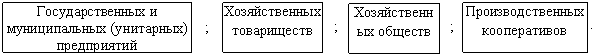 